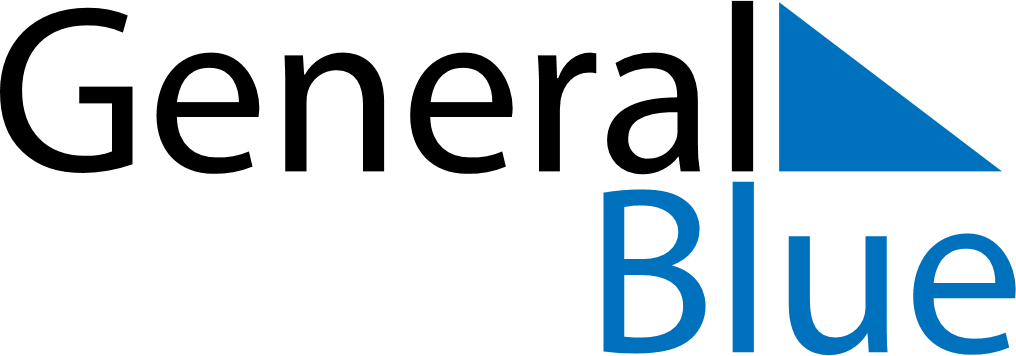 November 2024November 2024November 2024November 2024November 2024November 2024Calamar, Guaviare, ColombiaCalamar, Guaviare, ColombiaCalamar, Guaviare, ColombiaCalamar, Guaviare, ColombiaCalamar, Guaviare, ColombiaCalamar, Guaviare, ColombiaSunday Monday Tuesday Wednesday Thursday Friday Saturday 1 2 Sunrise: 5:32 AM Sunset: 5:35 PM Daylight: 12 hours and 2 minutes. Sunrise: 5:32 AM Sunset: 5:35 PM Daylight: 12 hours and 2 minutes. 3 4 5 6 7 8 9 Sunrise: 5:32 AM Sunset: 5:35 PM Daylight: 12 hours and 2 minutes. Sunrise: 5:32 AM Sunset: 5:35 PM Daylight: 12 hours and 2 minutes. Sunrise: 5:32 AM Sunset: 5:35 PM Daylight: 12 hours and 2 minutes. Sunrise: 5:32 AM Sunset: 5:35 PM Daylight: 12 hours and 2 minutes. Sunrise: 5:33 AM Sunset: 5:35 PM Daylight: 12 hours and 2 minutes. Sunrise: 5:33 AM Sunset: 5:35 PM Daylight: 12 hours and 2 minutes. Sunrise: 5:33 AM Sunset: 5:35 PM Daylight: 12 hours and 2 minutes. 10 11 12 13 14 15 16 Sunrise: 5:33 AM Sunset: 5:35 PM Daylight: 12 hours and 2 minutes. Sunrise: 5:33 AM Sunset: 5:35 PM Daylight: 12 hours and 2 minutes. Sunrise: 5:33 AM Sunset: 5:35 PM Daylight: 12 hours and 1 minute. Sunrise: 5:33 AM Sunset: 5:35 PM Daylight: 12 hours and 1 minute. Sunrise: 5:34 AM Sunset: 5:35 PM Daylight: 12 hours and 1 minute. Sunrise: 5:34 AM Sunset: 5:36 PM Daylight: 12 hours and 1 minute. Sunrise: 5:34 AM Sunset: 5:36 PM Daylight: 12 hours and 1 minute. 17 18 19 20 21 22 23 Sunrise: 5:34 AM Sunset: 5:36 PM Daylight: 12 hours and 1 minute. Sunrise: 5:34 AM Sunset: 5:36 PM Daylight: 12 hours and 1 minute. Sunrise: 5:35 AM Sunset: 5:36 PM Daylight: 12 hours and 1 minute. Sunrise: 5:35 AM Sunset: 5:36 PM Daylight: 12 hours and 1 minute. Sunrise: 5:35 AM Sunset: 5:37 PM Daylight: 12 hours and 1 minute. Sunrise: 5:36 AM Sunset: 5:37 PM Daylight: 12 hours and 1 minute. Sunrise: 5:36 AM Sunset: 5:37 PM Daylight: 12 hours and 1 minute. 24 25 26 27 28 29 30 Sunrise: 5:36 AM Sunset: 5:37 PM Daylight: 12 hours and 1 minute. Sunrise: 5:36 AM Sunset: 5:38 PM Daylight: 12 hours and 1 minute. Sunrise: 5:37 AM Sunset: 5:38 PM Daylight: 12 hours and 1 minute. Sunrise: 5:37 AM Sunset: 5:38 PM Daylight: 12 hours and 1 minute. Sunrise: 5:38 AM Sunset: 5:39 PM Daylight: 12 hours and 1 minute. Sunrise: 5:38 AM Sunset: 5:39 PM Daylight: 12 hours and 0 minutes. Sunrise: 5:38 AM Sunset: 5:39 PM Daylight: 12 hours and 0 minutes. 